The City School              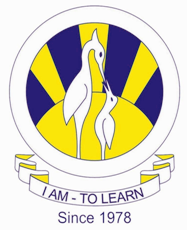 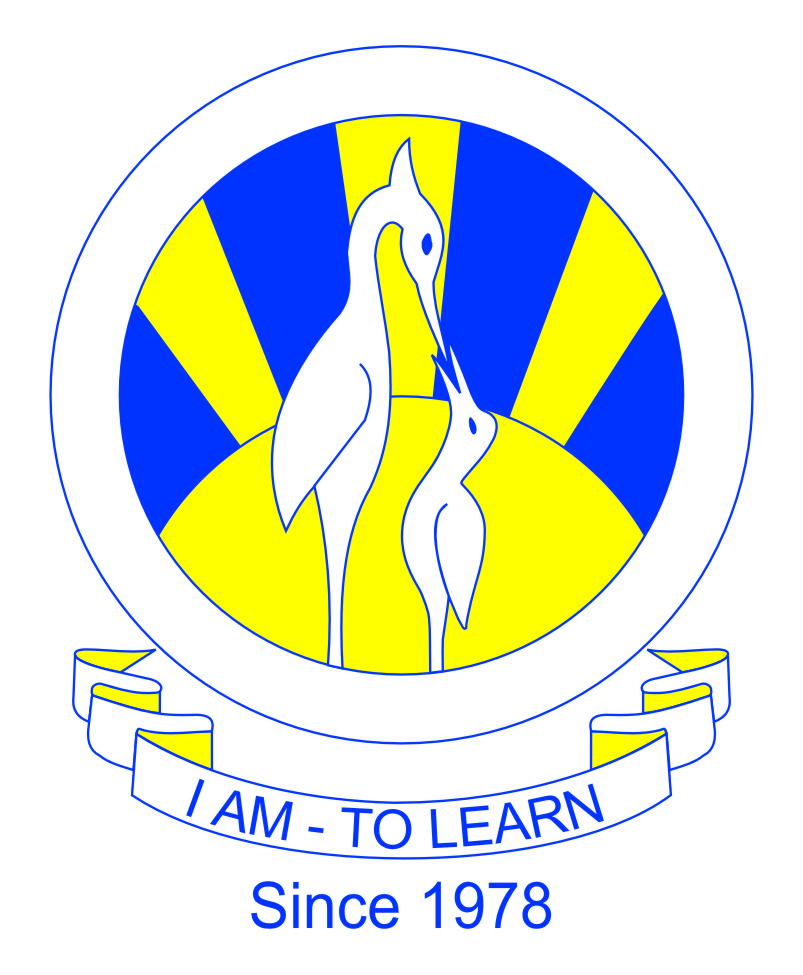 North Nazimabad Boys Campus Islamiyat Blog Work Sheet # 2Grade 10                                   Teacher Mohammad Irfan                  				                                                                  Topic : History and Importance of Hadith(a) How did the compilers of Hadiths (muhaddithun) judge between acceptable and unacceptable Hadiths?                                                                                            [10](b) How are the Qur’an and Hadith employed in working out Islamic law?              [4] (a) Outline the main teachings of the Hadiths you have studied about the importance of Muslim communal life.                                                                                          [10](b) Explain the main differences between musnad and musannaf  Hadiths.         [4]